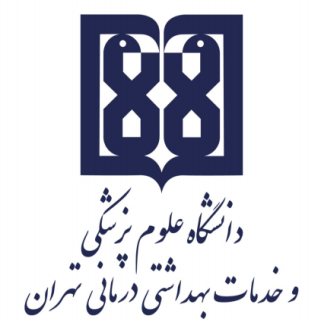 معاونت آموزشيمركز مطالعات و توسعه آموزش علوم پزشکیواحد برنامهریزی آموزشیچارچوب  طراحی«طرح دوره»اطلاعات درس:گروه آموزشی ارایه دهنده درس:  مامایی و سلامت باروریعنوان درس: کودکان استثناییکد درس: 31نوع و تعداد واحد: 1 واحد نظرینام مسؤول درس: دکتر پریسا صمدیمدرس/ مدرسان:  جناب آقای اسلامبولچی، دکتر پریسا صمدی     پیشنیاز/ همزمان: شناخت نوزادان نیازمند به مراقبت ویژهرشته و مقطع تحصیلی:  مامایی. گرایش مامایی جامعه. کارشناسی ارشداطلاعات مسؤول درس:رتبه علمی: استادیاررشته تخصصی:دکترای بهداشت باروریمحل کار: گروه مامایی و سلامت باروری دانشگاه علوم پزشکی تهرانتلفن تماس:61054216نشانی پست الکترونیک: pmfsamadi@yahoo.comتوصیف کلی درس (انتظار میرود مسؤول درس ضمن ارائه توضیحاتی کلی، بخشهای مختلف محتوایی درس را در قالب یک یا دو بند، توصیف کند): در طی این دوره فراگیران ضمن آشنایی کامل با بیماریهای کودکان طبیعی و استثنایی شناخت خانواده شان آمادگی لازم را به منظور مراقبتهای فوری و آموزش کسب خواهند نمود.اهداف کلی/ محورهای توانمندی: آشنایی کامل با بیماریهای کودکان و اصول مراقبت از کودکان در سنین مختلف از یک سالگی تا پایان 12 سالگی. آشنایی با مسائل کودکان استثناییاهداف اختصاصی/ زیرمحورهای هر توانمندی:بهداشت کودکان: رشد و نمو کودک. مسایل روانی واجتماعی اثرگذار بر رشد و تکامل و مراقبت از کودکانکودکان استثنایی: تعریف کودکان استثنایی ( ذهنی و جسمی). علل و عوامل موثر در عقب افتادگی های جسمی و ذهنی با تقسیم به علل در زمان لقاح ، بارداری، زایمان و پس از زایمان. راه های پیشگیری عقب ماندگی ذهنی و حرکتی. اهداف آموزشی و تربیتی کودکان استثنایی. اصول آموزش کودکان استثنایی. آموزش والدین کودکان استثنایی. تعریف و علل نابینایی، ناشنوایی، اختلالات گویایی و لکنت زبان. عقب افتادگی ذهنی.  کودک تیزهوش. اصول مشاوره و ارجاع رویکرد آموزشی: روشهای یاددهی- یادگیری با عنایت به رویکرد آموزشی انتخاب شده:رویکرد مجازی کلاس وارونه 	 یادگیری مبتنی بر بازی دیجیتالیادگیری مبتنی بر محتوای الکترونیکی تعاملی یادگیری مبتنی بر حل مسئله (PBL) 	 یادگیری اکتشافی هدایت شده 	 یادگیری مبتنی بر سناریوی متنی 	 یادگیری مبتنی بر مباحثه در فروم 	سایر موارد (لطفاً نام ببرید) -------رویکرد حضوری* *سخنرانی تعاملی (پرسش و پاسخ، کوئیز، بحث گروهی و ...) 	 بحث در گروههای کوچک 	 ایفای نقش 	 یادگیری اکتشافی هدایت شده 	 یادگیری مبتنی بر تیم (TBL) 	 یادگیری مبتنی بر حل مسئله (PBL) 	**یادگیری مبتنی بر سناریو 		استفاده از دانشجویان در تدریس (تدریس توسط همتایان) 	 یادگیری مبتنی بر بازی سایر موارد (لطفاً نام ببرید) -------رویکرد ترکیبیترکیبی از روشهای زیرمجموعه رویکردهای آموزشی مجازی و حضوری، به کار میرود.لطفا نام ببرید ....................تقویم درس:وظایف و انتظارات از دانشجو:منظور وظایف عمومی دانشجو در طول دوره است. وظایف و انتظاراتی  نظیر حضور منظم در کلاس درس، انجام تکالیف در موعد مقرر، مطالعه منابع معرفی شده و مشارکت فعال در برنامههای کلاسروش ارزیابی دانشجو: ذکر نوع ارزیابی (تکوینی/تراکمی)                         ذکر روش ارزیابی دانشجوذکر سهم ارزشیابی هر روش در نمره نهایی دانشجوارزیابی تکوینی (سازنده): ارزیابی دانشجو در طول دوره آموزشی با ذکر فعالیتهایی که دانشجو به طور مستقل یا با راهنمایی استاد انجام میدهد. این نوع ارزیابی میتواند صرفا با هدف ارایه بازخورد اصلاحی و رفع نقاط ضعف و تقویت نقاط قوت دانشجو صورت پذیرفته و یا با اختصاص سهمی از ارزیابی به آن، در نمره دانشجو تأثیرگذار باشد و یا به منظور تحقق هر دو هدف، از آن استفاده شود.  نظیر: انجام پروژههای مختلف، آزمونهای تشخیصی ادواری، آزمون میان ترم مانند کاربرگهای کلاسی و آزمونک (کوییز) های کلاسی ارزیابی تراکمی (پایانی): ارزیابی دانشجو در پایان دوره است که برای مثال میتواند شامل موارد زیر باشد:  آزمونهای کتبی، شفاهی و یا عملی با ذکر انواع آزمونها برای مثال آزمونهای کتبی شامل آزمونهای کتبی بسته پاسخ اعم از «چندگزینهای»، «جورکردنی گسترده»، «درست- نادرست» و آزمونهای کتبی باز پاسخ اعم از تشریحی و کوته پاسخ، آزمونهای استدلالی نظیر آزمون ویژگیهای کلیدی، سناریونویسی با ساختن فرضیه و ....، آزمونهای عملی که برای مثال میتواند شامل انواع آزمونهای ساختارمند عینی نظیر OSCE، OSLE و ... و یا ارزیابی مبتنی بر محل کار با استفاده از ابزارهایی نظیرDOPS، لاگبوک، کارپوشه (پورت فولیو)، ارزیابی 360 درجه و ..... باشد.   بلوپرینت طراحی آزمون:منابع: منابع شامل کتابهای درسی، نشریههای تخصصی، مقالهها و نشانی وبسایتهای مرتبط میباشد.      Up to Dateکتب مرتبط با سلامت جنسی کودکانبیماری های کودکان نلسون. 2020کتاب مقدمه‌ای بر روان‌شناسی و آموزش و پرورش کودکان استثنایی، تألیف دکتر غلامعلی افروز، انتشارات دانشگاه تهرانکتاب کودکان استثنایی، هالاهان کافمن، ترجمع مجتبی جوادیان، انتشارات آستان قدس رضوی مجازی ** حضوریترکیبیارزیابیفعالیتهای یادگیری/ تکالیف دانشجو نام مدرسعنوان مبحثجلسهارزیابی پایانی (کتبی چندگزینه‌ای)سخنرانی، پرسش و پاسخ و مشارکت فعال دانشجویان در مباحث درسیاسلامبولچی مقدمتعریف، طبقه بندی و درصد شیوع کودکان استثنایی، سیر تاریخی توجه به کودکان استثنایی در جهان و ایران1ارزیابی پایانی (کتبی چندگزینه‌ای)سخنرانی، پرسش و پاسخ و مشارکت فعال دانشجویان در مباحث درسیاسلامبولچی مقدمآشنایی با ویژگی‌ها و مسائل کودکان کم‌ ‌توان ذهنی2ارزیابی پایانی (کتبی چندگزینه‌ای)سخنرانی، پرسش و پاسخ و مشارکت فعال دانشجویان در مباحث درسیاسلامبولچی مقدمآشنایی با ویژگی‌ها و مسائل کودکان آسیب دیده بینایی3ارزیابی پایانی (کتبی چندگزینه‌ای)سخنرانی، پرسش و پاسخ و مشارکت فعال دانشجویان در مباحث درسیاسلامبولچی مقدمآشنایی با ویژگی‌ها و مسائل کودکان آسیب دیده شنوایی4ارزیابی پایانی (کتبی چندگزینه‌ای)سخنرانی، پرسش و پاسخ و مشارکت فعال دانشجویان در مباحث درسیاسلامبولچی مقدمآشنایی با ویژگی‌ها و مسائل کودکان با اختلال طیف اتیسم5ارزیابی پایانی (کتبی چندگزینه‌ای)سخنرانی، پرسش و پاسخ و مشارکت فعال دانشجویان در مباحث درسیاسلامبولچی مقدمآشنایی با ویژگی‌ها و مسائل کودکان جسمی-حرکتی6ارائهسخنرانی و بیان سناریو/ شرکت فعال در کلاسدکتر صمدیرشد و تکامل کودک 7ارائهسخنرانی و بیان سناریو/ شرکت فعال در کلاسدکتر صمدیعلل و عوامل موثر در عقب افتادگی های جسمی و ذهنی و راه های پیشگیری از آن8رعایت پوشش حرفه ای و ارزیابی تکوینی (ارائه کلاسی)25 درصدارزیابی تراکمی75 درصدردیفاهداف و محتوای آموزشینوع سوالتعداد سوالزمان هر سوالتعریف، طبقه بندی و درصد شیوع کودکان استثنایی، سیر تاریخی توجه به کودکان استثنایی در جهان و ایرانچند گزینه ای 51آشنایی با ویژگی‌ها و مسائل کودکان کم‌ ‌توان ذهنی//51آشنایی با ویژگی‌ها و مسائل کودکان آسیب دیده بینایی//51آشنایی با ویژگی‌ها و مسائل کودکان آسیب دیده شنوایی//51آشنایی با ویژگی‌ها و مسائل کودکان با اختلال طیف اتیسم//51آشنایی با ویژگی‌ها و مسائل کودکان جسمی-حرکتی//51رشد و تکامل کودک ---علل و عوامل موثر در عقب افتادگی های جسمی و ذهنی و راه های پیشگیری از آن---